A Life Filled with Grace 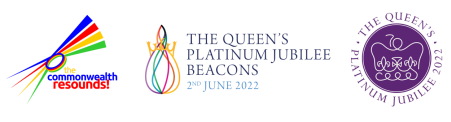 Lyrics Lucy Kiely Music Atueyi Vincent Verse 1 When the world has turned to darkness And there’s troubled seas ahead There’s a light that leads the ship back home to shore Chorus A life lived with grace A heart filled with love Peace on earth and harmony In the heavens above (x2) Verse 2 When the day is slowly breaking And the dawn can’t find its way There’s a sun that shines upon the world Heralding a brand new day Chorus A life lived with grace… Verse 3 When the night has come, a-calling And the daylight starts to fade There’s a reason why the world rejoices Singing all as one today Chorus A life lived with grace…